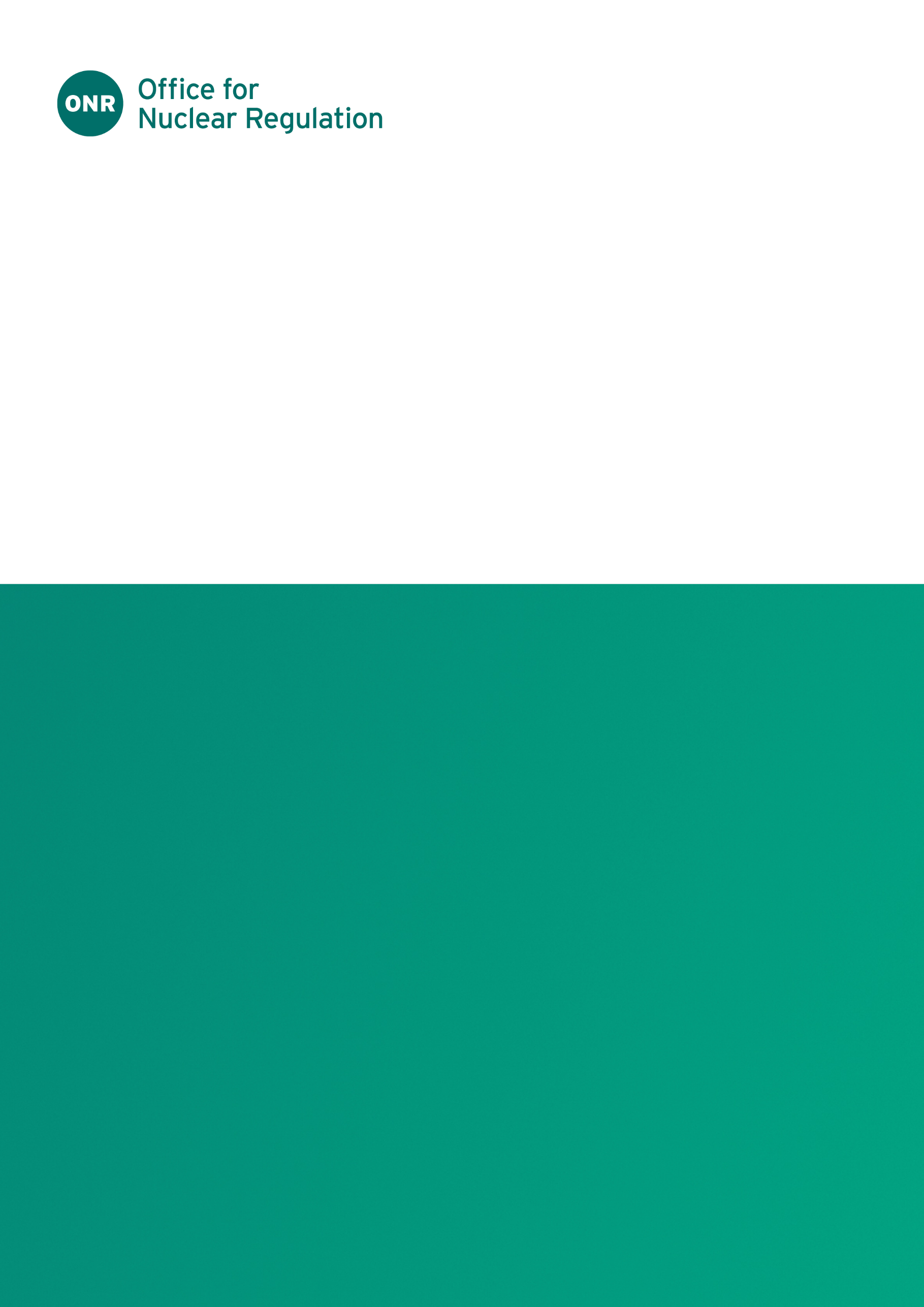 IntroductionRegulation 22 of Nuclear Industries Security Regulations (NISR) requires dutyholders to maintain such security standards, procedures and arrangements as are necessary for the purpose of minimising the risk of loss, theft or unauthorised disclosure of, or unauthorised access to, any sensitive nuclear information, uranium enrichment equipment or uranium enrichment software within his possession or control. Dutyholders evidence this requirement through the completion of the Evidencing Expectations question set. All expectations contained within the methodology align to Security Assessment Principles (SyAPs) and the supporting Technical Inspection Guides (TIGs) and Technical Assessment Guides (TAGs). Accordingly, ONR’s SyAPs, TIGs and TAGs are considered to be relevant good practice against which compliance with Regulation 22 will be judged.ONR has implemented a proportionate regulatory methodology that categorises dutyholders into one of four inherent risk profiles (Very Low, Low, Medium and High) based upon a series of questions regarding the duty holder’s physical and electronic holdings of Sensitive Nuclear Information (SNI). The expectations that the dutyholder is required to evidence are aligned to their risk profile and the facilities and/or systems where SNI is handled, transferred, created, stored, accessed and/or processed. Facility IRPQ: Q1: Is any SNI currently or planned to be handled, transferred, created, stored, accessed and/or processed by the facility in physical/hard copy or electronic form (including digital removable media)?Q2: How many physical (hard copy) OFFICIAL-SENSITIVE:SNI documents does the facility have access to? Q3: How many physical (hard copy) SECRET SNI documents does the facility have access to?Q4: How many electronic OFFICIAL-SENSITIVE:SNI documents are handled, transferred, created, stored, accessed and/or processed at the facility? Q5: How many electronic SECRET SNI documents are handled, transferred, created, stored, accessed and/or processed at the facility?System IRPQ: Q1: Is any SNI currently or planned to be handled, transferred, created, stored, accessed and/or processed on this system?Q2: How many electronic OFFICIAL-SENSITIVE:SNI files are stored and processed on this system?Q3: How many electronic SECRET SNI files are stored and processed on this system?Corporate IRPQ: If a contract has no facilities/systems added and the contractor has access to a Contracting Authorities IT:Q1: How many electronic OFFICIAL-SENSITIVE:SNI documents are handled, transferred, created, stored, accessed and/or processed on a Contracting Authority IT system outside of CA facilities? Q2: How many electronic SECRET SNI documents are handled, transferred, created, stored, accessed and/or processed on a Contracting Authority IT system outside of CA facilities?Nuclear Industry Security Regulations Regulation 22 Dutyholder – Inherent Risk Profile Question SetApril 2023Nuclear Industry Security Regulations Regulation 22 Dutyholder – Inherent Risk Profile Question Set